تاریخ: درخواست اعزام به مأموریت پژوهشی کوتاه مدت اعضای هیئت علمیجهت طرح در شورای پژوهشی دانشکده (قبل از اعزام)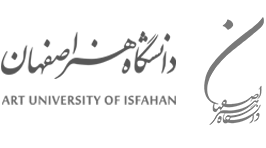 دانشگاه هنر اصفهانمعاونت پژوهش و فناوریپیوست: درخواست اعزام به مأموریت پژوهشی کوتاه مدت اعضای هیئت علمیجهت طرح در شورای پژوهشی دانشکده (قبل از اعزام)دانشگاه هنر اصفهانمعاونت پژوهش و فناوریاین فرم توسط متقاضی تکمیل و از طریق اتوماسیون اداری به معاون پژوهشی دانشکده ارسال شود.این فرم توسط متقاضی تکمیل و از طریق اتوماسیون اداری به معاون پژوهشی دانشکده ارسال شود.این فرم توسط متقاضی تکمیل و از طریق اتوماسیون اداری به معاون پژوهشی دانشکده ارسال شود.معاون محترم پژوهشی دانشکده ................................، با سلام و احترام، خواهشمند است در مورد درخواست اینجانب ................................... مبنی بر اعزام به مأموریت پژوهشی کوتاه مدت با مشخصات زیر بررسی و اقدام لازم صورت پذیرد. لازم به ذکر است که بازۀ درخواستی اینجانب به مأموریت پژوهشی کوتاه مدت ............................روز است. اینجانب متعهد میشوم پس از بازگشت از سفر دستاورد علمی مربوطه را در قالب گزارشی به اطلاع معاونت پژوهشی دانشکده برسانم. مستندات پیوست (اتوماسیون اداری):  فایل نامه پذیرش (دعوت نامه) از طرف موسسه/ دانشگاه میزبان           فایل قرارداد طرح پژوهشی مرتبط با ماموریتمعاون محترم پژوهشی دانشکده ................................، با سلام و احترام، خواهشمند است در مورد درخواست اینجانب ................................... مبنی بر اعزام به مأموریت پژوهشی کوتاه مدت با مشخصات زیر بررسی و اقدام لازم صورت پذیرد. لازم به ذکر است که بازۀ درخواستی اینجانب به مأموریت پژوهشی کوتاه مدت ............................روز است. اینجانب متعهد میشوم پس از بازگشت از سفر دستاورد علمی مربوطه را در قالب گزارشی به اطلاع معاونت پژوهشی دانشکده برسانم. مستندات پیوست (اتوماسیون اداری):  فایل نامه پذیرش (دعوت نامه) از طرف موسسه/ دانشگاه میزبان           فایل قرارداد طرح پژوهشی مرتبط با ماموریتمعاون محترم پژوهشی دانشکده ................................، با سلام و احترام، خواهشمند است در مورد درخواست اینجانب ................................... مبنی بر اعزام به مأموریت پژوهشی کوتاه مدت با مشخصات زیر بررسی و اقدام لازم صورت پذیرد. لازم به ذکر است که بازۀ درخواستی اینجانب به مأموریت پژوهشی کوتاه مدت ............................روز است. اینجانب متعهد میشوم پس از بازگشت از سفر دستاورد علمی مربوطه را در قالب گزارشی به اطلاع معاونت پژوهشی دانشکده برسانم. مستندات پیوست (اتوماسیون اداری):  فایل نامه پذیرش (دعوت نامه) از طرف موسسه/ دانشگاه میزبان           فایل قرارداد طرح پژوهشی مرتبط با ماموریت         قسمت 1 و 2 توسط عضو هیات علمی درخواست کننده تکمیل شود.         قسمت 1 و 2 توسط عضو هیات علمی درخواست کننده تکمیل شود.         قسمت 1 و 2 توسط عضو هیات علمی درخواست کننده تکمیل شود.1هماهنگیهای مربوط به وظایف آموزشی اینجانب (برگزاری کلاسهای جبرانی، جلسات مربوط به داوری یا راهنمایی) عضو هیات علمی با مدیر گروه  انجام شده استامضای درخواست کننده:2توضیح در مورد ارتباط موضوع ماموریت با تخصص عضو هیات علمی:  توضیح در مورد ارتباط موضوع ماموریت با تخصص عضو هیات علمی:  این قسمت توسط معاونت پژوهشی دانشکده تکمیل و به همراه صورتجلسۀ شورا به معاونت پژوهشی دانشگاه ارسال شود.این قسمت توسط معاونت پژوهشی دانشکده تکمیل و به همراه صورتجلسۀ شورا به معاونت پژوهشی دانشگاه ارسال شود.این قسمت توسط معاونت پژوهشی دانشکده تکمیل و به همراه صورتجلسۀ شورا به معاونت پژوهشی دانشگاه ارسال شود.با توجه به اعتبار موسسۀ دعوت کننده و ارتباط موضوع ماموریت با اهداف پژوهشی گروه/ دانشکده، نظر شورای پژوهشی دانشکده به شرح زیر اعلام میشود:           با توجه به اعتبار موسسۀ دعوت کننده و ارتباط موضوع ماموریت با اهداف پژوهشی گروه/ دانشکده، نظر شورای پژوهشی دانشکده به شرح زیر اعلام میشود:           با توجه به اعتبار موسسۀ دعوت کننده و ارتباط موضوع ماموریت با اهداف پژوهشی گروه/ دانشکده، نظر شورای پژوهشی دانشکده به شرح زیر اعلام میشود:           